Source:  Department of Education 3201 Public Exam Answer Key, 2009Source:  Department of Education 3201 Public Exam Answer Key, 2009Visual Selected Response (5%)Outcome 4.51. B	Outcome 7.12. D	Outcome 4.53. B	Outcome 4.54. C	Outcome 4.55. D	Constructed Response Questions (Suggested Answers … Answers will vary) Outcome 4.5, 6.2, & 7.16. How does the author develop the focal point?  Provide two references to support your answer. (5%) background blurredred coloured jacketvisual lines pointing towards charactercharacter / sign is the focal pointtextcontrast other appropriate responsesbackground blurredred coloured jacketvisual lines pointing towards charactercharacter / sign is the focal pointtextcontrast other appropriate responsesbackground blurredred coloured jacketvisual lines pointing towards charactercharacter / sign is the focal pointtextcontrast other appropriate responsesbackground blurredred coloured jacketvisual lines pointing towards charactercharacter / sign is the focal pointtextcontrast other appropriate responsesbackground blurredred coloured jacketvisual lines pointing towards charactercharacter / sign is the focal pointtextcontrast other appropriate responsesbackground blurredred coloured jacketvisual lines pointing towards charactercharacter / sign is the focal pointtextcontrast other appropriate responsesbackground blurredred coloured jacketvisual lines pointing towards charactercharacter / sign is the focal pointtextcontrast other appropriate responsesbackground blurredred coloured jacketvisual lines pointing towards charactercharacter / sign is the focal pointtextcontrast other appropriate responsesbackground blurredred coloured jacketvisual lines pointing towards charactercharacter / sign is the focal pointtextcontrast other appropriate responsesbackground blurredred coloured jacketvisual lines pointing towards charactercharacter / sign is the focal pointtextcontrast other appropriate responsesbackground blurredred coloured jacketvisual lines pointing towards charactercharacter / sign is the focal pointtextcontrast other appropriate responsesbackground blurredred coloured jacketvisual lines pointing towards charactercharacter / sign is the focal pointtextcontrast other appropriate responsesEvaluation Scheme:1% 	statement of focal point0.5% 	reference1% 	explanation0.5% 	reference1%	explanation1% 	mechanicsEvaluation Scheme:1% 	statement of focal point0.5% 	reference1% 	explanation0.5% 	reference1%	explanation1% 	mechanicsEvaluation Scheme:1% 	statement of focal point0.5% 	reference1% 	explanation0.5% 	reference1%	explanation1% 	mechanicsEvaluation Scheme:1% 	statement of focal point0.5% 	reference1% 	explanation0.5% 	reference1%	explanation1% 	mechanicsEvaluation Scheme:1% 	statement of focal point0.5% 	reference1% 	explanation0.5% 	reference1%	explanation1% 	mechanicsProse Selected Response (10%)Outcome 4.57. 	A	Outcome 4.58. 	A	Outcome 4.39. 	B	Outcome 4.510. 	B	Outcome 4.511. 	B	Outcome 7.112. 	B	Outcome 7.113. 	A	Outcome 7.114. 	C	Constructed Response (Suggested Answers … Answers will vary)Outcomes 4.5, 6.1, 7.1, & 7.415. Find and explain an example of irony.  Support your answer with two references to the selection. (6%)Ironyhe is so capable yet unemployedhe lacked education yet can answer the MS questionpeople in general take his advice yet he is unemployedIronyhe is so capable yet unemployedhe lacked education yet can answer the MS questionpeople in general take his advice yet he is unemployedIronyhe is so capable yet unemployedhe lacked education yet can answer the MS questionpeople in general take his advice yet he is unemployedReferences:building house, fixing car, growing vegetables, creating poems, hunting, wiring“the only thing he hasn’t been able to do lately is find a job”“Hayward didn’t go to university or trade school”“He lacks ambition”“As far as he was concerned the answer was a plain as the nose on his face”“they say he lacks the necessary qualifications”any other reasonable referencesReferences:building house, fixing car, growing vegetables, creating poems, hunting, wiring“the only thing he hasn’t been able to do lately is find a job”“Hayward didn’t go to university or trade school”“He lacks ambition”“As far as he was concerned the answer was a plain as the nose on his face”“they say he lacks the necessary qualifications”any other reasonable referencesReferences:building house, fixing car, growing vegetables, creating poems, hunting, wiring“the only thing he hasn’t been able to do lately is find a job”“Hayward didn’t go to university or trade school”“He lacks ambition”“As far as he was concerned the answer was a plain as the nose on his face”“they say he lacks the necessary qualifications”any other reasonable referencesReferences:building house, fixing car, growing vegetables, creating poems, hunting, wiring“the only thing he hasn’t been able to do lately is find a job”“Hayward didn’t go to university or trade school”“He lacks ambition”“As far as he was concerned the answer was a plain as the nose on his face”“they say he lacks the necessary qualifications”any other reasonable referencesReferences:building house, fixing car, growing vegetables, creating poems, hunting, wiring“the only thing he hasn’t been able to do lately is find a job”“Hayward didn’t go to university or trade school”“He lacks ambition”“As far as he was concerned the answer was a plain as the nose on his face”“they say he lacks the necessary qualifications”any other reasonable referencesReferences:building house, fixing car, growing vegetables, creating poems, hunting, wiring“the only thing he hasn’t been able to do lately is find a job”“Hayward didn’t go to university or trade school”“He lacks ambition”“As far as he was concerned the answer was a plain as the nose on his face”“they say he lacks the necessary qualifications”any other reasonable referencesReferences:building house, fixing car, growing vegetables, creating poems, hunting, wiring“the only thing he hasn’t been able to do lately is find a job”“Hayward didn’t go to university or trade school”“He lacks ambition”“As far as he was concerned the answer was a plain as the nose on his face”“they say he lacks the necessary qualifications”any other reasonable referencesReferences:building house, fixing car, growing vegetables, creating poems, hunting, wiring“the only thing he hasn’t been able to do lately is find a job”“Hayward didn’t go to university or trade school”“He lacks ambition”“As far as he was concerned the answer was a plain as the nose on his face”“they say he lacks the necessary qualifications”any other reasonable referencesReferences:building house, fixing car, growing vegetables, creating poems, hunting, wiring“the only thing he hasn’t been able to do lately is find a job”“Hayward didn’t go to university or trade school”“He lacks ambition”“As far as he was concerned the answer was a plain as the nose on his face”“they say he lacks the necessary qualifications”any other reasonable referencesReferences:building house, fixing car, growing vegetables, creating poems, hunting, wiring“the only thing he hasn’t been able to do lately is find a job”“Hayward didn’t go to university or trade school”“He lacks ambition”“As far as he was concerned the answer was a plain as the nose on his face”“they say he lacks the necessary qualifications”any other reasonable referencesReferences:building house, fixing car, growing vegetables, creating poems, hunting, wiring“the only thing he hasn’t been able to do lately is find a job”“Hayward didn’t go to university or trade school”“He lacks ambition”“As far as he was concerned the answer was a plain as the nose on his face”“they say he lacks the necessary qualifications”any other reasonable referencesEvaluation2%	 identify irony and explain0.5%	reference1% 	explanation0.5% 	reference1% 	explanation1% 	mechanicsEvaluation2%	 identify irony and explain0.5%	reference1% 	explanation0.5% 	reference1% 	explanation1% 	mechanicsEvaluation2%	 identify irony and explain0.5%	reference1% 	explanation0.5% 	reference1% 	explanation1% 	mechanicsEvaluation2%	 identify irony and explain0.5%	reference1% 	explanation0.5% 	reference1% 	explanation1% 	mechanicsEvaluation2%	 identify irony and explain0.5%	reference1% 	explanation0.5% 	reference1% 	explanation1% 	mechanicsEvaluation2%	 identify irony and explain0.5%	reference1% 	explanation0.5% 	reference1% 	explanation1% 	mechanicsOutcomes 9.2 and 10.416. State a possible theme for Disqualified.  Support you answer by referencing to the title and one other reference. (6%)Resourcefulness linked to successDifferent definitions of successPositivity in the face of adversityAnd any other reasonable responses References: “the only thing he hasn’t been able to do lately is find a job”“Hayward can do just about anything”“Didn’t need ambition considering he was already happy living where he was”“and was more than capable of doing the things that had to be done”any other reasonable responsesEvaluation2% 	statement of theme0.5% 	reference1% 	explanation0.5% 	reference1% 	explanation1% 	mechanicsPoetry Selected Response (9%)Outcome 7.217.   AOutcome 7.418.   D Outcome 7.419.   C     Outcome 7.520.   D     Outcome 4.321.   D      Outcome 6.2, 7.422.   C   Outcome 4.3, 6.223.   COutcome 4.3, 6.224.   BOutcome 4.3, 6.225.   AConstructed Response (Suggested Answers … Answers will vary)Outcome 10.1, 926. How does the speaker’s maturity affect his/her view of the father?  Support your response with two references to the selection. (6%)reflects with different view of the father and the eventsattitudes in flashback scene are tempered by present day understandingreflects back with appreciation not evident during eventany other possible responsesReferences“father drank every friday and saturday night”“you just survived between paydays”difference between day shift and night shift was the only structure known in life“New pair of shoes”“poverty teaches no one”“I know now that he sold what little of himself he had so that i could eat”any other possible responsesreflects with different view of the father and the eventsattitudes in flashback scene are tempered by present day understandingreflects back with appreciation not evident during eventany other possible responsesReferences“father drank every friday and saturday night”“you just survived between paydays”difference between day shift and night shift was the only structure known in life“New pair of shoes”“poverty teaches no one”“I know now that he sold what little of himself he had so that i could eat”any other possible responsesEvaluation:2% 	statement of maturity0.5% 	reference1% 	explanation0.5%	reference1%	explanation1%	mechanicsEvaluation:2% 	statement of maturity0.5% 	reference1% 	explanation0.5%	reference1%	explanation1%	mechanicsEvaluation:2% 	statement of maturity0.5% 	reference1% 	explanation0.5%	reference1%	explanation1%	mechanicsEvaluation:2% 	statement of maturity0.5% 	reference1% 	explanation0.5%	reference1%	explanation1%	mechanicsEvaluation:2% 	statement of maturity0.5% 	reference1% 	explanation0.5%	reference1%	explanation1%	mechanicsOutcome 10.2, 9.1, 8.1, 7.6, & 6.127. Discuss the author’s effective use of imagery.  Provide two references to support your answer. (5%)imagery is effective because it:	develops themeextends the readers imaginative rangeevokes readers emotionsimpacts on tone, mood atmosphereany other reasonable answerReferences“like a revolver”“ready to be the final judge”“Dirty walls”“Dumping the slop pail”any other reasonable answerimagery is effective because it:	develops themeextends the readers imaginative rangeevokes readers emotionsimpacts on tone, mood atmosphereany other reasonable answerReferences“like a revolver”“ready to be the final judge”“Dirty walls”“Dumping the slop pail”any other reasonable answerimagery is effective because it:	develops themeextends the readers imaginative rangeevokes readers emotionsimpacts on tone, mood atmosphereany other reasonable answerReferences“like a revolver”“ready to be the final judge”“Dirty walls”“Dumping the slop pail”any other reasonable answerEvaluation1% 	statement of effectiveness0.5% 	reference1% 	explanation0.5% 	reference1% 	explanation1%	mechanicsEvaluation1% 	statement of effectiveness0.5% 	reference1% 	explanation0.5% 	reference1% 	explanation1%	mechanicsEvaluation1% 	statement of effectiveness0.5% 	reference1% 	explanation0.5% 	reference1% 	explanation1%	mechanicsConnections (10%)Outcomes 10.2 , 10.4 and 9.228.  In a two-paragraph response, compare the attitudes towards the main character reflected in the prose selection and the visual selection. Use one specific reference from each text to show similarity and one specific reference from each to show contrast.Comparison:	-both deal with unemployment	-both deal with men	-both raise societal inequalities	-both contain irony	-any other reasonable responseContrast	-visual – character is destitute	-prose- character is self sufficient	-visual – character seems unhappy/discontent	-prose – character is happy / content	-visual – asks audience to act	-prose – no action required	-visual – negative connotation towards main character	-prose – negativity is targeted at situation not characterEvaluation 2% 	statement/explanation comparison0.5% 	reference comparison to visual0.5%	 explanation0.5% 	reference comparison to prose0.5% 	explanation2% 	statement/explanation contrast0.5% 	reference of contrast visual0.5% 	explanation0.5% 	reference of contrast prose0.5% 	explanation2% 	mechanicsComparison:	-both deal with unemployment	-both deal with men	-both raise societal inequalities	-both contain irony	-any other reasonable responseContrast	-visual – character is destitute	-prose- character is self sufficient	-visual – character seems unhappy/discontent	-prose – character is happy / content	-visual – asks audience to act	-prose – no action required	-visual – negative connotation towards main character	-prose – negativity is targeted at situation not characterEvaluation 2% 	statement/explanation comparison0.5% 	reference comparison to visual0.5%	 explanation0.5% 	reference comparison to prose0.5% 	explanation2% 	statement/explanation contrast0.5% 	reference of contrast visual0.5% 	explanation0.5% 	reference of contrast prose0.5% 	explanation2% 	mechanicsComparison:	-both deal with unemployment	-both deal with men	-both raise societal inequalities	-both contain irony	-any other reasonable responseContrast	-visual – character is destitute	-prose- character is self sufficient	-visual – character seems unhappy/discontent	-prose – character is happy / content	-visual – asks audience to act	-prose – no action required	-visual – negative connotation towards main character	-prose – negativity is targeted at situation not characterEvaluation 2% 	statement/explanation comparison0.5% 	reference comparison to visual0.5%	 explanation0.5% 	reference comparison to prose0.5% 	explanation2% 	statement/explanation contrast0.5% 	reference of contrast visual0.5% 	explanation0.5% 	reference of contrast prose0.5% 	explanation2% 	mechanicsComparison:	-both deal with unemployment	-both deal with men	-both raise societal inequalities	-both contain irony	-any other reasonable responseContrast	-visual – character is destitute	-prose- character is self sufficient	-visual – character seems unhappy/discontent	-prose – character is happy / content	-visual – asks audience to act	-prose – no action required	-visual – negative connotation towards main character	-prose – negativity is targeted at situation not characterEvaluation 2% 	statement/explanation comparison0.5% 	reference comparison to visual0.5%	 explanation0.5% 	reference comparison to prose0.5% 	explanation2% 	statement/explanation contrast0.5% 	reference of contrast visual0.5% 	explanation0.5% 	reference of contrast prose0.5% 	explanation2% 	mechanicsComparison:	-both deal with unemployment	-both deal with men	-both raise societal inequalities	-both contain irony	-any other reasonable responseContrast	-visual – character is destitute	-prose- character is self sufficient	-visual – character seems unhappy/discontent	-prose – character is happy / content	-visual – asks audience to act	-prose – no action required	-visual – negative connotation towards main character	-prose – negativity is targeted at situation not characterEvaluation 2% 	statement/explanation comparison0.5% 	reference comparison to visual0.5%	 explanation0.5% 	reference comparison to prose0.5% 	explanation2% 	statement/explanation contrast0.5% 	reference of contrast visual0.5% 	explanation0.5% 	reference of contrast prose0.5% 	explanation2% 	mechanicsComparison:	-both deal with unemployment	-both deal with men	-both raise societal inequalities	-both contain irony	-any other reasonable responseContrast	-visual – character is destitute	-prose- character is self sufficient	-visual – character seems unhappy/discontent	-prose – character is happy / content	-visual – asks audience to act	-prose – no action required	-visual – negative connotation towards main character	-prose – negativity is targeted at situation not characterEvaluation 2% 	statement/explanation comparison0.5% 	reference comparison to visual0.5%	 explanation0.5% 	reference comparison to prose0.5% 	explanation2% 	statement/explanation contrast0.5% 	reference of contrast visual0.5% 	explanation0.5% 	reference of contrast prose0.5% 	explanation2% 	mechanicsComparison:	-both deal with unemployment	-both deal with men	-both raise societal inequalities	-both contain irony	-any other reasonable responseContrast	-visual – character is destitute	-prose- character is self sufficient	-visual – character seems unhappy/discontent	-prose – character is happy / content	-visual – asks audience to act	-prose – no action required	-visual – negative connotation towards main character	-prose – negativity is targeted at situation not characterEvaluation 2% 	statement/explanation comparison0.5% 	reference comparison to visual0.5%	 explanation0.5% 	reference comparison to prose0.5% 	explanation2% 	statement/explanation contrast0.5% 	reference of contrast visual0.5% 	explanation0.5% 	reference of contrast prose0.5% 	explanation2% 	mechanicsComparison:	-both deal with unemployment	-both deal with men	-both raise societal inequalities	-both contain irony	-any other reasonable responseContrast	-visual – character is destitute	-prose- character is self sufficient	-visual – character seems unhappy/discontent	-prose – character is happy / content	-visual – asks audience to act	-prose – no action required	-visual – negative connotation towards main character	-prose – negativity is targeted at situation not characterEvaluation 2% 	statement/explanation comparison0.5% 	reference comparison to visual0.5%	 explanation0.5% 	reference comparison to prose0.5% 	explanation2% 	statement/explanation contrast0.5% 	reference of contrast visual0.5% 	explanation0.5% 	reference of contrast prose0.5% 	explanation2% 	mechanicsComparison:	-both deal with unemployment	-both deal with men	-both raise societal inequalities	-both contain irony	-any other reasonable responseContrast	-visual – character is destitute	-prose- character is self sufficient	-visual – character seems unhappy/discontent	-prose – character is happy / content	-visual – asks audience to act	-prose – no action required	-visual – negative connotation towards main character	-prose – negativity is targeted at situation not characterEvaluation 2% 	statement/explanation comparison0.5% 	reference comparison to visual0.5%	 explanation0.5% 	reference comparison to prose0.5% 	explanation2% 	statement/explanation contrast0.5% 	reference of contrast visual0.5% 	explanation0.5% 	reference of contrast prose0.5% 	explanation2% 	mechanicsComparison:	-both deal with unemployment	-both deal with men	-both raise societal inequalities	-both contain irony	-any other reasonable responseContrast	-visual – character is destitute	-prose- character is self sufficient	-visual – character seems unhappy/discontent	-prose – character is happy / content	-visual – asks audience to act	-prose – no action required	-visual – negative connotation towards main character	-prose – negativity is targeted at situation not characterEvaluation 2% 	statement/explanation comparison0.5% 	reference comparison to visual0.5%	 explanation0.5% 	reference comparison to prose0.5% 	explanation2% 	statement/explanation contrast0.5% 	reference of contrast visual0.5% 	explanation0.5% 	reference of contrast prose0.5% 	explanation2% 	mechanicsComparison:	-both deal with unemployment	-both deal with men	-both raise societal inequalities	-both contain irony	-any other reasonable responseContrast	-visual – character is destitute	-prose- character is self sufficient	-visual – character seems unhappy/discontent	-prose – character is happy / content	-visual – asks audience to act	-prose – no action required	-visual – negative connotation towards main character	-prose – negativity is targeted at situation not characterEvaluation 2% 	statement/explanation comparison0.5% 	reference comparison to visual0.5%	 explanation0.5% 	reference comparison to prose0.5% 	explanation2% 	statement/explanation contrast0.5% 	reference of contrast visual0.5% 	explanation0.5% 	reference of contrast prose0.5% 	explanation2% 	mechanicsComparison:	-both deal with unemployment	-both deal with men	-both raise societal inequalities	-both contain irony	-any other reasonable responseContrast	-visual – character is destitute	-prose- character is self sufficient	-visual – character seems unhappy/discontent	-prose – character is happy / content	-visual – asks audience to act	-prose – no action required	-visual – negative connotation towards main character	-prose – negativity is targeted at situation not characterEvaluation 2% 	statement/explanation comparison0.5% 	reference comparison to visual0.5%	 explanation0.5% 	reference comparison to prose0.5% 	explanation2% 	statement/explanation contrast0.5% 	reference of contrast visual0.5% 	explanation0.5% 	reference of contrast prose0.5% 	explanation2% 	mechanicsComparison:	-both deal with unemployment	-both deal with men	-both raise societal inequalities	-both contain irony	-any other reasonable responseContrast	-visual – character is destitute	-prose- character is self sufficient	-visual – character seems unhappy/discontent	-prose – character is happy / content	-visual – asks audience to act	-prose – no action required	-visual – negative connotation towards main character	-prose – negativity is targeted at situation not characterEvaluation 2% 	statement/explanation comparison0.5% 	reference comparison to visual0.5%	 explanation0.5% 	reference comparison to prose0.5% 	explanation2% 	statement/explanation contrast0.5% 	reference of contrast visual0.5% 	explanation0.5% 	reference of contrast prose0.5% 	explanation2% 	mechanicsComparison:	-both deal with unemployment	-both deal with men	-both raise societal inequalities	-both contain irony	-any other reasonable responseContrast	-visual – character is destitute	-prose- character is self sufficient	-visual – character seems unhappy/discontent	-prose – character is happy / content	-visual – asks audience to act	-prose – no action required	-visual – negative connotation towards main character	-prose – negativity is targeted at situation not characterEvaluation 2% 	statement/explanation comparison0.5% 	reference comparison to visual0.5%	 explanation0.5% 	reference comparison to prose0.5% 	explanation2% 	statement/explanation contrast0.5% 	reference of contrast visual0.5% 	explanation0.5% 	reference of contrast prose0.5% 	explanation2% 	mechanicsComparison:	-both deal with unemployment	-both deal with men	-both raise societal inequalities	-both contain irony	-any other reasonable responseContrast	-visual – character is destitute	-prose- character is self sufficient	-visual – character seems unhappy/discontent	-prose – character is happy / content	-visual – asks audience to act	-prose – no action required	-visual – negative connotation towards main character	-prose – negativity is targeted at situation not characterEvaluation 2% 	statement/explanation comparison0.5% 	reference comparison to visual0.5%	 explanation0.5% 	reference comparison to prose0.5% 	explanation2% 	statement/explanation contrast0.5% 	reference of contrast visual0.5% 	explanation0.5% 	reference of contrast prose0.5% 	explanation2% 	mechanicsComparison:	-both deal with unemployment	-both deal with men	-both raise societal inequalities	-both contain irony	-any other reasonable responseContrast	-visual – character is destitute	-prose- character is self sufficient	-visual – character seems unhappy/discontent	-prose – character is happy / content	-visual – asks audience to act	-prose – no action required	-visual – negative connotation towards main character	-prose – negativity is targeted at situation not characterEvaluation 2% 	statement/explanation comparison0.5% 	reference comparison to visual0.5%	 explanation0.5% 	reference comparison to prose0.5% 	explanation2% 	statement/explanation contrast0.5% 	reference of contrast visual0.5% 	explanation0.5% 	reference of contrast prose0.5% 	explanation2% 	mechanicsComparison:	-both deal with unemployment	-both deal with men	-both raise societal inequalities	-both contain irony	-any other reasonable responseContrast	-visual – character is destitute	-prose- character is self sufficient	-visual – character seems unhappy/discontent	-prose – character is happy / content	-visual – asks audience to act	-prose – no action required	-visual – negative connotation towards main character	-prose – negativity is targeted at situation not characterEvaluation 2% 	statement/explanation comparison0.5% 	reference comparison to visual0.5%	 explanation0.5% 	reference comparison to prose0.5% 	explanation2% 	statement/explanation contrast0.5% 	reference of contrast visual0.5% 	explanation0.5% 	reference of contrast prose0.5% 	explanation2% 	mechanicsComparison:	-both deal with unemployment	-both deal with men	-both raise societal inequalities	-both contain irony	-any other reasonable responseContrast	-visual – character is destitute	-prose- character is self sufficient	-visual – character seems unhappy/discontent	-prose – character is happy / content	-visual – asks audience to act	-prose – no action required	-visual – negative connotation towards main character	-prose – negativity is targeted at situation not characterEvaluation 2% 	statement/explanation comparison0.5% 	reference comparison to visual0.5%	 explanation0.5% 	reference comparison to prose0.5% 	explanation2% 	statement/explanation contrast0.5% 	reference of contrast visual0.5% 	explanation0.5% 	reference of contrast prose0.5% 	explanation2% 	mechanicsComparison:	-both deal with unemployment	-both deal with men	-both raise societal inequalities	-both contain irony	-any other reasonable responseContrast	-visual – character is destitute	-prose- character is self sufficient	-visual – character seems unhappy/discontent	-prose – character is happy / content	-visual – asks audience to act	-prose – no action required	-visual – negative connotation towards main character	-prose – negativity is targeted at situation not characterEvaluation 2% 	statement/explanation comparison0.5% 	reference comparison to visual0.5%	 explanation0.5% 	reference comparison to prose0.5% 	explanation2% 	statement/explanation contrast0.5% 	reference of contrast visual0.5% 	explanation0.5% 	reference of contrast prose0.5% 	explanation2% 	mechanicsComparison:	-both deal with unemployment	-both deal with men	-both raise societal inequalities	-both contain irony	-any other reasonable responseContrast	-visual – character is destitute	-prose- character is self sufficient	-visual – character seems unhappy/discontent	-prose – character is happy / content	-visual – asks audience to act	-prose – no action required	-visual – negative connotation towards main character	-prose – negativity is targeted at situation not characterEvaluation 2% 	statement/explanation comparison0.5% 	reference comparison to visual0.5%	 explanation0.5% 	reference comparison to prose0.5% 	explanation2% 	statement/explanation contrast0.5% 	reference of contrast visual0.5% 	explanation0.5% 	reference of contrast prose0.5% 	explanation2% 	mechanicsComparison:	-both deal with unemployment	-both deal with men	-both raise societal inequalities	-both contain irony	-any other reasonable responseContrast	-visual – character is destitute	-prose- character is self sufficient	-visual – character seems unhappy/discontent	-prose – character is happy / content	-visual – asks audience to act	-prose – no action required	-visual – negative connotation towards main character	-prose – negativity is targeted at situation not characterEvaluation 2% 	statement/explanation comparison0.5% 	reference comparison to visual0.5%	 explanation0.5% 	reference comparison to prose0.5% 	explanation2% 	statement/explanation contrast0.5% 	reference of contrast visual0.5% 	explanation0.5% 	reference of contrast prose0.5% 	explanation2% 	mechanicsComparison:	-both deal with unemployment	-both deal with men	-both raise societal inequalities	-both contain irony	-any other reasonable responseContrast	-visual – character is destitute	-prose- character is self sufficient	-visual – character seems unhappy/discontent	-prose – character is happy / content	-visual – asks audience to act	-prose – no action required	-visual – negative connotation towards main character	-prose – negativity is targeted at situation not characterEvaluation 2% 	statement/explanation comparison0.5% 	reference comparison to visual0.5%	 explanation0.5% 	reference comparison to prose0.5% 	explanation2% 	statement/explanation contrast0.5% 	reference of contrast visual0.5% 	explanation0.5% 	reference of contrast prose0.5% 	explanation2% 	mechanicsComparison:	-both deal with unemployment	-both deal with men	-both raise societal inequalities	-both contain irony	-any other reasonable responseContrast	-visual – character is destitute	-prose- character is self sufficient	-visual – character seems unhappy/discontent	-prose – character is happy / content	-visual – asks audience to act	-prose – no action required	-visual – negative connotation towards main character	-prose – negativity is targeted at situation not characterEvaluation 2% 	statement/explanation comparison0.5% 	reference comparison to visual0.5%	 explanation0.5% 	reference comparison to prose0.5% 	explanation2% 	statement/explanation contrast0.5% 	reference of contrast visual0.5% 	explanation0.5% 	reference of contrast prose0.5% 	explanation2% 	mechanicsOutcomes 9.2, 10.2, 10.529. COMPARATIVE STUDY (25%)Authors often use conflict to develop theme. With specific reference to a novel OR a longer play studied this year, discuss how an author develops theme through the use of conflict.Refer to English Scoring Scale (below)Outcomes 8.1, 8.2, 9.230.  PERSONAL RESPONSE (15%)“It has been my observation that most people get ahead during the time that others waste.” 	-- Henry FordRefer to Personal Response Scoring Scale (below)English Scoring Scale CriteriaEnglish Scoring Scale CriteriaEnglish Scoring Scale CriteriaEnglish Scoring Scale CriteriaLiteratureScoreLanguageScorecontent displays an outstanding knowledge of subject matterchoice of content is consistently clear, specific and serves to answer the questionselections are consistently supported with detailed references that relate to the task9-10introduction is compellingconclusion reinforces unity in a compelling waystructure (responses is nearly flawless with ideas that re logically sequenced and developed)mechanics (response is almost error-free)9-10content displays a strong knowledge of subject matterchoice of content is usually clear, specific and serves to answer the questionselections are strongly supported with detailed references that relate to the task7-8introduction is strongconclusion is strong, clear, and unifiedstructure (responses strong with ideas that re logically sequenced and developed despite some evidence of disunity)mechanics (strong grasp of conventions with some errors present)7-8content displays a satisfactory knowledge of the subject matterchoice of content is frequently clear, specific and serves to answer the questionselections are sometimes supported with references5-6introduction has a general sense of directionconclusion reinforces unity but tends to be routinestructure (response is generally focused with flow sometimes interrupted)mechanics (even though errors are present, there is a good grasp of conventions and flow is maintained)5-6content displays a limited knowledge of the subject matterchoice of content is sometimes clear, specific and serves to answer the questionselections are rarely supported with references3-4introduction is not always clear and has little directionconclusion, although present, is limited and does little to tie the piece togetherstructure (response is limited and coherence falters frequently)an organized summary is provided and is somewhat connected to the taskmechanics(errors are frequent and beginning to affect readability)3-4content displays an unclear knowledge of subject matterchoice of content is rarely clear, specific and serves to answer the questionselections are never supported with references0-2introduction is unclear and has no directionconclusion is unconnected or does not exist structure (there is no flow and coherence)a summary is presented but has no connection to the taskmechanics (errors are making readability impossible)0-215%15%15%10%10%10%3 ………… 4.53.5 ………… 54 …………... 64.5 .....…... 6.55 ………... 7.55.5 ………… 86 …………… 96.5……….. 9.57 ...……… 10.57.5 ...……… 118 ………….. 128.5 ...….... 12.59 .……….. 13.59.5 .....…..... 1410 .…..….... 153 …………… 33.5 .....…... 3.54 …………… 44.5 .....…... 4.55 …………… 55.5 .....…... 5.56 …………… 66.5 .....…... 6.57 …………… 77.5 .....…... 7.58 …………… 88.5 .....…... 8.59 …………… 99.5 .....…... 9.510….……… 10TOTAL (25%)  Literature + LanguageTOTAL (25%)  Literature + LanguageTOTAL (25%)  Literature + LanguageTOTAL (25%)  Literature + LanguageTOTAL (25%)  Literature + LanguageTOTAL (25%)  Literature + LanguagePersonal Response Scoring ScalePersonal Response Scoring ScaleCriteriaScoreformat displays an outstanding knowledge of the writing formoutstanding awareness of audience, purpose and tone are presentvoice is clearly apparent and compellingmechanics (response is almost error free)content is relevant and outstanding (appropriate supporting evidence is present and develops the ideas relating to the task)organization and structure are displayed in an outstanding manner9-10format displays a strong knowledge of the writing formstrong awareness of audience, purpose and tone are presentvoice is usually apparent and strongmechanics (strong grasp of writing conventions with some errors present)content is relevant and strong (appropriate supporting evidence is usually present and develops the ideas relating to the task)organization and structure are displayed in a strong manner7-8format displays a satisfactory knowledge of the writing formgeneral awareness of audience, purpose and tone are presentvoice is frequently apparent and is sometimes compellingmechanics (even though errors are present, there is a good grasp of conventions and flow is maintained)content is frequently relevant and satisfactory (appropriate supporting evidence is frequently present and usually develops the ideas relating to the task)organization and structure are displayed in a satisfactory manner5-6format displays a limited knowledge of the writing formlimited awareness of audience, purpose and tone are presentvoice is sometimes apparent and is occasionally compellingmechanics (errors are frequent and beginning to affect readability)content is sometimes relevant and somewhat satisfactory (appropriate supporting evidence is sometimes present and sometimes develops the ideas relating to the task)organization and structure are displayed in a limited manner3-4format displays a very limited knowledge of the writing formvery limited awareness of audience, purpose and tone are presentvoice is rarely apparent and is not compellingmechanics (errors are making readability impossible)content is rarely relevant and not satisfactory (appropriate supporting evidence is rarely present and rarely develops the ideas relating to the task)organization and structure are displayed in a very limited manner0-215%15%15%3 …………………………….… 4.53.5 ………………………………. 54 ………………………….……... 64.5 ..................................…... 6.55 ……………………….……... 7.55.5 ……………………….……… 86 ………………………………… 96.5…………………………….. 9.57 ...………………………...… 10.57.5 ...............................……… 118 …………………………….... 128.5 ...……………………...... 12.59 .………………………….... 13.59.5 ................................…..... 1410 .…………………….....….... 15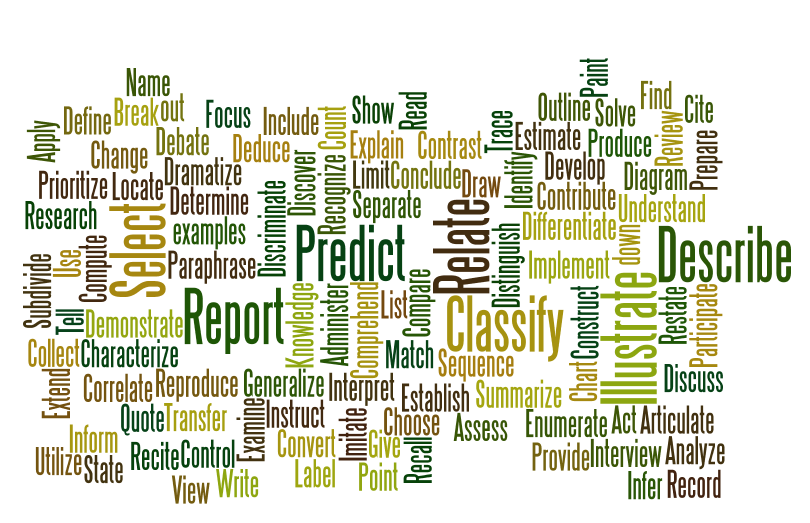 